FRONT PORCH FORUMAre you a renter who pays for heating fuel?   You may be eligible for Rapid Energy Assistance Program (REAP) to help pay fuel bills.  Apply by 9/30 to be eligible for the full benefit.  To check eligibility, apply and choose the REAP program.  Already enrolled in VERAP-U?  Update to select REAP. Learn moreTwitterWant help with your past due fuel bills?  If you rent, the REAP program may be able to assist you.  To find out if you are eligible, visit the website and apply. Apply before 9/30/2022 to be eligible for the full benefit. Act now, the program is only accepting applications until 12/31/2022.FacebookNeed help with fuel bills?  Are you a renter?  Eligible renters in Vermont who are using a participating fuel dealer can apply for the Rapid Energy Assistance Program (REAP),  a new program at the Vermont Department of Public Service.  Apply before 9/30/2022 to get a full benefit.  Act now, the program is only accepting applications until 12/31/2022.  Click here to apply now.  Select REAP (Rapid Energy Assistance Program) as your program option.  Already enrolled in VERAP-U? Just update your application to select REAP and your participating fuel vendor.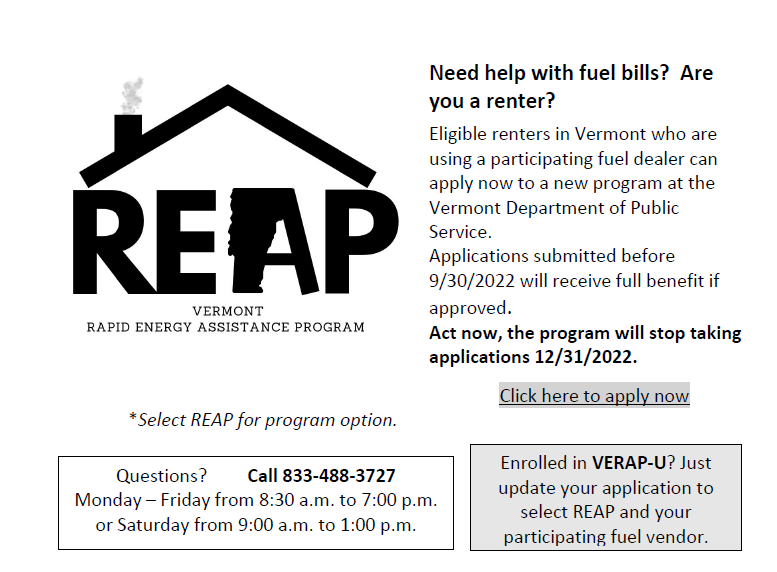 